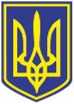 УКРАЇНАЧОРНОМОРСЬКА МІСЬКА РАДАВИКОНАВЧИЙ КОМІТЕТР І Ш Е Н Н Я     01.03.2023                                                                42Про      затвердження      висновку     щодо доцільності позбавлення батьківських правНа виконання ухвали Іллічівського міського суду Одеської області від 30.11.2022 про зобов’язання органу опіки та піклування виконавчого комітету Чорноморської міської ради Одеського району Одеської області надати висновок по справі про позбавлення батьківських прав ---------------- щодо малолітнього сина ---------------, ---------------- року народження, взявши до уваги пропозиції комісії з питань захисту прав дитини Чорноморської міської ради Одеського району Одеської області від 25.01.2023, керуючись п. 72 Порядку провадження органами опіки та піклування діяльності, пов’язаної із захистом прав дитини, затвердженого постановою Кабінету Міністрів України від 24.09.2008 № 866 «Питання діяльності органів опіки та піклування, пов’язаної із захистом прав дитини», статтею 19 Сімейного кодексу України та статтею 52 Закону України «Про місцеве самоврядування в Україні», виконавчий комітет Чорноморської міської ради Одеського району Одеської області вирішив:        1. Затвердити висновок про доцільність позбавлення батьківських прав щодо малолітнього --------------------, -------------- року народження (додається).        2. Доручити службі у справах дітей виконавчого комітету Чорноморської міської ради Одеського району Одеської області (Лілія Гудкова) виступати представником органу опіки та піклування у засіданнях суду по даній справі.Міський голова								Василь ГУЛЯЄВ